МУНИЦИПАЛЬНОЕ БЮДЖЕТНОЕ ОБЩЕОБРАЗОВАТЕЛЬНОЕ УЧРЕЖДЕНИЕ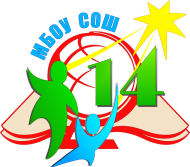 "СРЕДНЯЯ ОБРАЗОВАТЕЛЬНАЯ ШКОЛА №14"г. Махачкала, ул. Даниялова, 772021-2022 учебный годУтверждаюДиректор МБОУ «СОШ №14» ____________  Багандов М. Г-Б.План мероприятий по профилактике буллинга  среди несовершеннолетних в МБОУ «СОШ №14» на 2021-2022 учебный годЦель: создание благоприятных условий для успешного развития каждого ребенка, сохранения физического, психического и психологического здоровья.
Задачи:
• оказание компетентной помощи педагогам и родителям в вопросах обучения и воспитания;
• предупреждение возникновения явлений отклоняющегося поведения у обучающихся;
• развитие коммуникативных навыков, формирование ответственного отношения у подростков к своим поступкам;
• обучение навыкам мирного разрешения конфликтов и толерантного поведения.№ п\пМероприятиеУчастники ДатаОтветственные1.Встречи с инспектором по делам несовершеннолетних на тему «Школьный буллинг, как предпосылка противоправного поведения подросткови его предупреждение» Классные руководители и учащиеся 5-9 классРаз в четверть Социальный педагог,Педагог – психолог, вожатая2.Социально-психологические тренинги «Навстречу друг другу». Тренинговые занятия «Техника снижения уровня тревожности»8-9 классы10-11 классыноябрьфевральмартПедагог-психолог3.Общешкольное родительское собрание «Буллинг в детской среде, как значительные изменения в жизни обучающихся, приводящие к психическому дистрессу» Родители февраль Педагог – психолог4.Родительские собрания в классах:
• О правах ребенка на защиту от любой формы насилия.
• Как пережить последствия буллинга, причиненного в подростковом возрасте.
• Как предотвратить и преодолеть буллинг?
• К чему может привести буллинг? Родители, классные руководителиРаз в четвертьКлассные руководители,психологи5.Семинары для классных руководителей:
• Буллинг в школе: как помочь ребенку побороть агрессию.
• Буллинг в школе. Его причины и устранение.
• Основные фазы развития буллинга в ОО
• Безрезультатные способы разрешения буллинга в школе.
• Насилие в школе: агрессоры и аутсайдеры классные руководителиноябрьдекабрьапрель майПедагог- психолог,социальный педагог,вожатая6. Классные часы:«Законы сохранения доброты»«Я не дам себя обижать»«Наша школа живет без насилия»1-4 классыОктябрьдекабрь февраль апрель майКлассные руководители,педагог-психолог            7.Классные часы:
• Бояться страшно. Действовать не страшно.
• О правилах поведения и безопасности на улице.
• Буллинг как стадный допинг.
• Учись быть добрым.
• Безопасное поведение.
• Что такое агрессия?
• Добро против насилия.
• Как не стать жертвой насилия.
• Способы решения конфликтов с ровесниками.5-9-е классыоктябрьдекабрь март апрель майКлассные руководители, педагог-психолог8.Классные часы:
• Учись управлять своими эмоциями.
• Воспитание характера через искоренение отрицательных привычек.
• Как преодолеть школьный буллинг?
• Предупреждение насилия и жестокости в школе.
• Прекрасно там, где бывает милосердие.
• Жизнь как познание добра.
• Как бороться с конфликтами.
  10-11-е классыоктябрьдекабрь февраль апрель майКлассные руководители,
педагог-психолог9.Просмотр художественных фильмов с последующим обсуждением.Таких, например, как:
• «Чучело» (1983 г.),
• «Розыгрыш» (2008 г.).8-11 классыянварь февраль апрель майКлассные руководители,педагог-психолог10.Консультации педагога-психолога, социального педагога:
• Дети, которых затравили в Интернете.
• Если в школе обижают. Рекомендации родителям.
• Как помочь ребенку, ставшему жертвой агрессии в школе?
•Отличие буллинга от простой неосторожности и неприятности. Скрытые цели и провокации буллинга. Последствия.
• Как родителям проконтролировать ситуацию, если ребенок подвергается насилию в школе.
• Защита прав и интересов детей.
• Законодательство для родителей о воспитании детей.
• Ошибки семейного воспитания и их влияние на формирование у ребенка системы ценностей Обучающиеся,родители январь февраль апрель майПедагог-психолог, социальный педагог11.Конкурсы:- плакатов  «Самый миролюбивый класс»;- рисунков:  «Мы против буллинга!»,  «У меня есть права»;
- творческих поделок «Гармония – в цвете, гармония – в душе, гармония – в жизни»;
-  презентаций «Стоп насилию!»;
-  сочинений «Дружба – главное чудо».1-11 классымарт, апрельКлассные руководители12.Урок доверия «Международный день детского телефона» 1-11 классы17 маяКлассные руководители13.Акция «Телефон доверия» под девизом: «Информирование о телефоне доверия – шаг к безопасности ребенка!»Все участники образовательного процессаянварьПсихолог,Социальный педагог,Вожатая, организатор.14.Информационная акция «Нет насилию!» 5-11 классыапрельКлассные руководители15.Анкетирование обучающихся:
• Недописанный тезис (10-11-е классы).
• Выскажи свое мнение (7-9-е классы).
• Милосердие (5-8-е классы).
• Опыт столкновения с насилием в школе (2-11-е классы).
• Выявление агрессивного поведения (5-9-е классы).
• Борьба с насилием среди сверстников (7-9-е классы).1-11 классыРаз в четвертьПсихолог,социальный педагог, классные  руководители16.Индивидуальные консультации обучающихся (по результатам диагностики, общения со сверстниками, детско-родительских отношений, конфликтов)1-11 классыянварь февраль апрель майПсихолог,социальный педагог, классныйруководитель17.Выявление детей, склонных к проявлению жестокости к другим обучающимся. 1-11 классысистематическиСоциальный педагог,психологи18.Профилактические беседы с детьми, склонными к проявлению агрессии и жестокости, их родителями и классными руководителями.Все участники образовательного процессаВ течение годаПедагог-психолог